Inflammation-driven glial alterations in the cuprizone mouse model probed with diffusion-weighted magnetic resonance spectroscopy at 11.7 TGuglielmo Genovesea,b, Marco Palomboc, Mathieu D. Santina,b, Julien Valetted,e, Clémence Ligneulf, Marie-Stéphane Aigrotb,g, Nasteho Abdoulkadera, Dominique Languib,g, Aymeric Millecampsg, Anne Baron-Van Evercoorenb, Bruno Stankoffb, Stéphane Lehericya,b, Alexandra Petiet*a,b and Francesca Branzoli*a,ba Paris Brain Institute (Institut du Cerveau – ICM), Center for Neuroimaging Research - CENIR, F-75013, Paris, Franceb Hopital Pitié-Salpêtrière, ICM, Sorbonne Université, Inserm U 1127, CNRS UMR 7225, F-75013, Paris, Francec Centre for Medical Image Computing and Department of Computer Science, University College London, London, United Kingdomd Commissariat à l’Energie Atomique et aux Energies Alternatives (CEA), MIRCen, F-92260, Fontenay-aux-Roses, France e Neurodegenerative Diseases Laboratory, UMR9199, CEA, CNRS, Université Paris Sud, Université Paris-Saclay, F-92260, Fontenay-aux-Roses, Francef Wellcome Centre for Integrative Neuroimaging, FMRIB, Nuffield Department of Clinical Neurosciences, University of Oxford, Oxford, United Kingdomg Core Facility ICM.Quant, Institut du Cerveau - ICM, Paris, France.*The authors equally contributed to the studyCorresponding author:Francesca Branzoli, Ph.D.Institut du cerveau -  ICMHôpital Pitié-Salpetrière47 boulevard de l’HôpitalCS 2141475646 Paris Cedex 13Phone number: +33 (0)1 57 27 46 46 Email: francesca.branzoli@icm-institute.org Word count: 4700Funding information: The authors acknowledge the support from the programs 'Institut des neurosciences translationnelles' [ANR-10-IAIHU-06] and 'Infrastructure d’avenir en Biologie Santé' [ANR-11-INBS-0006]. MP is supported by EPSRC [EP/N018702-1] and UKRI Future Leaders Fellowship [MR/T020296/1].JV acknowledges funding from the European Research Council (ERC) under the European Union’s FP7 and Horizon 2020 research and innovation programs [grant agreements No 336331 and 818266].Data availability statementThe data that support the findings of this study are available from the corresponding author upon reasonable request.Key words: Inflammation, glial cells, diffusion-weighted spectroscopy, myo-inositol, choline compounds, cuprizone model.Abbreviations ADC, apparent diffusion coefficient; AAF, astrocyte area fraction; CC1, adenomatous polyposis coli oligodendrocyte proteins; CRLB, Cramér-Rao lower bound; DW, diffusion-weighted; GFAP, glial fibrillary acidic protein; Glu, glutamate; IBA1, adaptive molecule linking ionizing calcium 1; MAF, microglia area fraction; mIns, myo-inositol; OAF, oligodendrocyte area fraction; tCho, choline containing compounds; tCr, creatine + phosphocreatine; td, diffusion time;  tNAA, N-acetylaspartate + N-acetylaspartylglutamate; Tau, taurine; VOI, volume of interest.AbstractInflammation of brain tissue is a complex response of the immune system to the presence of toxic compounds or to cell injury, leading to a cascade of pathological processes that include glial cell activation. Noninvasive magnetic resonance imaging markers of glial reactivity would be very useful for in vivo detection and monitoring of inflammation processes in the brain, as well as for evaluating the efficacy of personalized treatments. Due to their specific location in glial cells, myo-inositol (mIns) and choline compounds (tCho) seem the best candidates for probing glial-specific intra-cellular compartments. However, their concentrations quantified using conventional proton magnetic resonance spectroscopy (MRS) are not specific for inflammation. In contrast, it has been recently suggested that mIns intra-cellular diffusion, measured using diffusion-weighted MRS (DW-MRS) in a mouse model of reactive astrocytes, could be a specific marker of astrocytic hypertrophy. In order to evaluate the specificity of both mIns and tCho diffusion to inflammation-driven glial alterations, we performed DW-MRS in a volume of interest containing the corpus callosum and surrounding tissue of cuprizone-fed mice after 6 weeks of intoxication, and evaluated the extent of astrocytic and microglial alterations using immunohistochemistry. Both mIns and tCho apparent diffusion coefficients were significantly elevated in cuprizone-fed mice compared to control mice, while histologic evaluation confirmed the presence of severe inflammation. Additionally, mIns and tCho diffusion showed, respectively, strong and moderate correlations with histological measures of astrocytic and microglial area fractions, confirming DW-MRS as a promising tool for specific detection of glial changes under pathological conditions. IntroductionInflammation is the immune system’s response to various pathological conditions such as the presence of toxic compounds, damaged cells, or pathogens, and it is a common denominator of several brain diseases. Brain inflammatory responses involve a cascade of complex mechanisms including glial cell activation and it has been suggested to have both detrimental and beneficial effects1,2. While acute inflammatory processes are thought to minimize ongoing injury or infection and facilitate restoration of tissue homeostasis, chronic inflammation may lead to secondary injury and contribute to neurodegeneration 3,4.Detecting inflammation processes noninvasively would be highly beneficial for planning optimal therapeutic strategies and for monitoring the effect of anti-inflammatory treatments in several brain pathologies. However, specific, noninvasive markers of glial cell response to injury are still lacking. While diffusion MRI methods mostly target neuro-axonal integrity 5,6, proton magnetic resonance spectroscopy (1H MRS) enables the specific study of different cell populations, including glial cells, thanks to the cell-type specific compartmentalization of brain metabolites. In particular, due to the preferential location of choline compounds (tCho) and myo-inositol (mIns) in glial cells, increased levels of tCho and mIns have been linked to inflammation and gliosis, respectively 7. However, changes in tCho and mIns concentrations could be related to concomitant pathological mechanisms, involving variations in glial cell density and cellular metabolic dysfunction, and, to our knowledge, they have never been proved as specific markers of inflammation processes. 1H MRS has been used to monitor longitudinal glial and axonal changes in the corpus callosum of cuprizone (CPZ)-fed mice8. The CPZ model is a toxin-induced demyelination mouse model reflecting several characteristics of multiple sclerosis. In the CPZ mouse brain, activated astrocytes and microglia initiate inflammatory processes within the first 2-3 weeks of intoxication, in response to apoptosis of oligodendrocytes and onset of demyelination 9–11. After six weeks of cuprizone treatment, mice usually exhibit severe demyelination associated with a significant inflammatory response 12. In particular, it has been suggested that the corpus callosum is the region most affected by the CPZ diet 13,14. Biochemical longitudinal changes detected using MRS in the corpus callosum of CPZ mice have been attributed to reversible demyelination, axonal injury, and inflammation, without specificity for individual pathological processes 8. In particular, previous MRS data suggested a reversible increase in taurine concentration and reversible reductions in N-acetylaspartate + N-acetylaspartylglutamate, tCho and glutamate (Glu) levels. Interestingly, tCho levels were significantly reduced in CPZ mice after 6 weeks of intoxication compared to healthy mice and mIns levels were unchanged, while histology proved evidence of ongoing inflammation 8.In contrast to conventional MRS, diffusion-weighted MRS (DW-MRS) informs on cell-specific microstructural abnormalities by probing the motion of several metabolites in brain tissue 15–17. DW-MRS has been suggested to be more sensitive to glial reactivity than classical MRS from both clinical and preclinical investigations. Specifically, tCho and mIns diffusion alterations have been linked to glial cell hypertrophy driven by inflammation process 18,19. On the other hand, the diffusion of the neuronal metabolite N-acetylaspartate, co-measured with N-acetylaspartylglutamate, (tNAA) has been proposed as a marker of intra-axonal integrity 20.The main goals of this study were to validate DW-MRS markers of inflammation with histological markers of glial cells and to compare their utility with respect to conventional MRS measurements. To this aim, we performed single-voxel DW-MRS experiments in the corpus callosum of control and CPZ-fed mice at 11.7 T and correlated apparent diffusion coefficients (ADCs) and concentrations of tCho and mIns with histological markers of microglia and astrocytes derived from immunohistochemistry (IHC). The CPZ mouse model is a very well-characterized model of demyelination, which is associated with severe inflammation 21,22. Our working hypotheses are illustrated in Figure 1. We expected that activated astrocytes and microglia would be reflected in significantly higher mIns and tCho diffusion in CPZ mice after 6 weeks of intoxication compared to control mice, and that these changes would be accompanied by significant alterations in glial cell markers measured with IHC. In addition, based on a previous preclinical DW-MRS finding pointing to mIns as specific marker of astrocyte reactivity 19, we hypothesized that only mIns would be massively present in astrocytes. We also hypothesized that the diffusivity of tNAA would be unchanged due to intact intra-axonal compartments. In contrast, both total creatine – creatine (Cr) + phosphocreatine (PCr) – (tCr) diffusion and metabolite concentrations were not expected to be specific markers of any pathological process in the CPZ mouse model, due to the concurrent presence of other alterations related to demyelination, such as oligodendrocyte death and mitochondrial dysfunction, which may complicate the interpretation of possible changes of these markers.  Our results confirmed DW-MRS as a promising method to detect inflammatory-driven glial changes in pathology.Material and methods 2.1 Animal experiments All animal experiments were performed in accordance with the EU Directive 2010/63/EU for animal experiments and approved by the Charles Darwin's Ethical Committee for Animal Experimentation (#6119-2016071314309890).  Eighteen 8-week old C57Bl/6J female mice were included in the study. Female mice were chosen because they are easier to breed compared to males, whereas CPZ-induced cellular changes are similar in males and females 23. Eight mice were fed with 0.2% CPZ for 6 weeks, while 10 mice were fed with a normal chow diet and used as healthy control mice. All mice were fed ad libidum 24. Animal care was provided by a veterinarian and animal technicians.This study was part of a larger multimodal MRI study (MAXIMS: Myelin and AXon Imaging Markers Specificity) aiming at validating, through direct comparison with histology, noninvasive imaging markers of inflammation and axonal degeneration in the CPZ model. The mice were therefore split in two groups. After the imaging session, half of them were sacrificed for electron microscopy (EM) assessment and the other half for IHC assessment. The MRI markers were correlated with EM markers, and the results were the object of an independent article 25. Here, we present the results obtained from DW-MRS experiments, which were correlated with astrocyte- and microglia-specific IHC markers. 2.2 Experimental proceduresPrior to the MRI/MRS experiments, the mice were anesthetized with 4% isoflurane in a mixture of air (flow rate: 1 l/min) and oxygen (flow rate: 0.2 l/min) for induction.  The mice were then placed on a stereotaxic bed with a bite bar and two ear bars. During the experiments, the level of anesthesia was maintained between 1 and 1.5% to keep the animal breathing in a range of 50-70 breaths per minute. The respiratory rate was continuously monitored with a respiration sensor placed under the animal’s abdomen and connected to a computer running the small animal respiration-monitoring software. The mice temperature was maintained at 37°C with regulated water flow integrated to the stereotaxic bed and monitored with an endorectal probe. 2.3 MRI hardwareAll mice were scanned with a 117/16 Biospec horizontal magnet (Bruker, Ettlingen, Germany) running Paravision 6.0.1 (Bruker, Ettlingen, Germany). The scanner was equipped with a BGA-9 gradient coil capable of reaching 752 mT/m on each axis and a quadrature surfacecCryoprobeTM (Bruker, Ettlingen, Germany) for both radiofrequency transmission and reception. 2.4 MRI/MRS protocolIn order to place the spectroscopic volume of interest (VOI), two-dimensional T2-weighted sagittal and transversal images were acquired with a multi-slice multi-echo sequence (isotropic field of view, 16 mm; matrix size: 160 × 160; isotropic resolution, 0.1 mm; TR/TE, 1500/20 ms; total acquisition time, 4 min). DW-MRS data were acquired in a VOI of 6 × 1.5 × 3 mm3 including the body of the corpus callosum (Figure 2A), using a single-voxel stimulated echo (STE)-localization by adiabatic selective refocusing (LASER) sequence described previously 26. In this sequence, the diffusion module is disentangled from the localization module, thus yielding no cross-terms between diffusion and selection gradients.The STE block consisted of three 90° pulses (pulse length of 100 μs), with de-phasing and re-phasing diffusion gradients located before the second 90° pulse and after the third 90° pulse, respectively. The LASER block consisted of a train of six slice-selective adiabatic 180° pulses (10-kHz pulse bandwidth). The sequence parameters were: TE/TM = 33/60 ms, TR = 5000 ms, spectral width = 5 kHz and number of complex points = 4096. Diffusion-weighting was applied in three orthogonal directions ([1, 1, -0.5], [1, -0.5, 1], [-0.5, 1, 1] in the scanner coordinate system) with diffusion gradient duration = 3 ms, diffusion time td = 64 ms and three decreasing gradient strengths resulting in the b-values b3 = 6, b2 = 4 and b1 = 2 ms/m2. A quasi-non-diffusion-weighted condition was also acquired with: b0 = 0.03 ms/m2. Thirty-two averages were collected for each diffusion-weighted condition (acquisition time per condition = 2.7 minutes, total acquisition time = 27 minutes) and saved as individual free induction decays for further processing. Water suppression was performed using variable power with optimized relaxation delays (VAPOR) and outer volume suppression 27. For eddy current corrections, unsuppressed water reference scans were acquired for each diffusion-weighted condition using the same parameters as water suppressed spectra. 2.5 Spectral processingAll spectra were processed with an in-house written routine in MATLAB release R2016b (Mathworks, Natick, MA, USA). Single spectra were first corrected for eddy currents using water reference scans. Zero-order phase fluctuations and frequency drifts were corrected on single averages before summation using an area minimization and penalty algorithm and a cross-correlation algorithm, respectively 28. For each b-value and diffusion-weighted direction, spectra were averaged and subsequently analyzed using LCModel 29 for metabolite quantification. The basis set was generated with home-made MATLAB routines based on the density matrix formalism, using chemical shifts and J-couplings previously reported30. The basis set included alanine, ascorbate, aspartate, Cr, γ-aminobutyric acid, glucose, glycine, Glu, glutamine, glutathione, glycerophosphorylcholine (GPC), mIns, lactate, N-acetylaspartate, N-acetylaspartylglutamate, phosphocholine (PCho), PCr, phosphorylethanolamine, scyllo-inositol, taurine (Tau), threonine and experimentally measured macromolecules. The macromolecule spectrum was acquired for a previous study 19 in ten control mice using a double inversion recovery (TI1 = 2200 ms, TI2 = 730 ms) STE-LASER sequence (TE = 33 ms, TM = 50 ms, TR = 4000 ms, 256 averages), with a b-value = 10 ms/µm2 to reduce residual metabolite peaks. The macromolecule spectrum was corrected in order to remove the residuals of positive tCr signals and negative Tau signals, by subtracting Lorentzian peaks. The final macromolecule spectrum was obtained by averaging the spectra from the ten mice (2560 averages in total).2.6 Metabolite diffusion and concentration measuresThe ADCs of mIns, tCho, tCr and tNAA were calculated for each mouse and diffusion direction assuming a mono-exponential decay, by linear regression of the logarithm of the normalized signal decay:where Smeti(b) is the signal measured for a given metabolite and at a given b-value in direction i, Smet(b0) is the signal of the same metabolite measured at b0, and ADCimet is the corresponding apparent diffusion coefficient estimated in direction i. For each mouse and each metabolite, the average diffusivity was computed across the three diffusion-weighted directions. The tCr signal amplitudes (a.u.) were evaluated from the spectra measured at b0, and scaled to the water reference peak acquired at the same condition. The percentage of cerebral spinal fluid in the VOI was estimated from the diffusion MRI data acquired in the same protocol and reported elsewhere 25, by thresholding the mean diffusivity maps obtained from the diffusion tensor imaging analysis at values >= 210-3 mm2/s. The cerebral spinal fluid content did not vary significantly between groups (10%  5% in CPZ vs. 13%  2% in control mice, p = 0.100). Because the tCr signal amplitudes did not change significantly between CPZ and control mice (data not shown), the concentrations of mIns, tCho and tNAA were reported relative to the tCr signals, in order to reduce the variability due to partial volume effects and water relaxation rates. ADCs and concentrations of Tau and Glu were also evaluated.2.7 Immunohistochemistry Just after completion of the DW-MRS data collection,  four CPZ and five control mice were sacrificed for IHC assessment. The animals were deeply anesthetized with a lethal dose of Euthasol (400 mg/ml, 100 mg/kg) prior to a transcardiac perfusion with 4% paraformaldehyde (PFA). The brains were rapidly removed and post-fixed in 4% paraformaldehyde for 24 hours, prior to cryoprotection in a 25% sucrose/phosphate buffer saline (PBS) solution. The brains were then frozen at -50°C using isopentane. Sagittal sections were cut using a cryostat with a thickness of 25 μm that were regularly spaced at 120-240 μm intervals. Only one hemisphere was used and sections were collected from 0.96 mm relative to the Bregma until reaching the median line (-0.04 mm from the Bregma).  Up to 40 tissue sections, of 25 μm each, per animal, were harvested. For analysis, 4 tissue sections located at different levels from Bregma were selected for each mouse. These sections were carefully chosen such that they covered the same region of the brain for all animals.2.8 Immunohistochemistry data analysisFrom the IHC samples, we estimated astrocyte area fraction (AAF), microglia area fraction (MAF) and oligodendrocyte area fraction (OAF) in the corpus callosum. For immunofluorescence analysis of astrogliosis, microgliosis and oligodendrocyte density the following antibodies were used respectively: anti-GFAP (polyclonal rabbit anti-glial fibrillary acidic protein, Agilent, 1:500 dilution), anti-IBA1 (rabbit anti-adaptive molecule linking ionizing calcium 1, Sobioda, 1:500 dilution) and anti-CC1 (adenomatous polyposis coli oligodendrocyte proteins, Anti-APC (Ab-7) mouse mAb (CC1), Merck, 1:100 dilution). A series consisting of ten slices per animal were scanned with the X20 lens and Z-stacked with the Carl ZEISS Axio Scan.Z1 scanner. All analyses were performed in the body of the corpus callosum. The ImageJ software 31 was used to quantify the cells of interest. Because the irregular shape of microglia and astrocytes did not allow the establishment of a count in two dimensions, a measurement of area seemed more suitable. The microglial and astrocyte area quantification was carried out by computing the ratio of the area of the stained region to the area of the total selected region. 2.9 Statistical analysis In order to assess statistically significant differences in the metabolite signal decays between groups, analysis of variance (ANOVA) was performed for each metabolite with one between-subject factor (CPZ vs. control mice) and one within-subject factor (b-values). Tukey’s honestly significant difference tests were performed for multiple comparison corrections.Unpaired t-tests were performed to assess differences in metabolite ADCs, metabolite relative concentrations, and histology markers, between CPZ and control mice. Linear Pearson correlations between metabolite ADCs and AAF and MAF were evaluated both intra- and inter-cohort. A p-value < 0.05 was considered to represent statistically significant differences or statistically significant correlations. All statistical analyses were performed in MATLAB.Results3.1 DW-MRS data qualityFigure 2B shows the DW spectra acquired in the body of the corpus callosum in one control and one CPZ mouse at different b-values. The median linewidths (based on the tCr peak at 3.03 ppm) for each b-value were 18.0  3.1 (b0), 18.2  3.0 (b1), 18.8  2.3 (b2) and 20.2  4.3 Hz (b3) in control mice and 15.4  2.5 (b0), 15.7  1.3 (b1), 16.1  1.9 (b2) and 19.9  3.7 Hz (b3) in CPZ mice.The Cramér-Rao lower bounds (CRLBs) associated with tNAA and tCr quantification were lower than 10% for all b-values and all mice. For mIns and tCho, the CRLBs were lower than 20% for all b-values, except for two control mice, where the CRLBs were higher than 30% for at least one b-value. MIns and tCho signals were therefore excluded from further analysis for these two mice. At b0, the CRLBs were ~2% for tNAA and tCr, and ~6% for mIns and tCho. Figure 3 shows the signal logarithm attenuations for mIns, tCho, tCr and tNAA averaged across mice and directions, for both groups. The median R2 values associated with the linear fits to the signal decays were 0.88, 0.90, 0.97 and 0.96 for mIns, tCho, tCr and tNAA respectively. No significant differences in R2 values were observed between groups for any of the metabolites under investigation.3.2 Apparent diffusion coefficientsThe mIns signal was significantly lower in CPZ vs. control mice at b2 and b3 (p < 0.001 and p = 0.044, respectively), while the tCho signal was significantly lower in CPZ vs. control mice at b3 only (p = 0.001) (Figure 3).Figure 4A shows metabolite ADCs evaluated for control and CPZ mice. The ADC of mIns was significantly higher in CPZ (0.130 ± 0.031 μm2/ms, p = 0.004) with respect to control mice (0.082 ± 0.024 μm2/ms). Similarly, the ADC of tCho was significantly higher in CPZ (0.188 ± 0.041 μm2/ms, p = 0.017) with respect to control mice (0.120 ± 0.033 μm2/ms). The ADCs of tNAA and tCr did not differ significantly between the two groups, neither did the ADCs of Tau and Glu. Metabolite ADCs are summarized in Table 1.3.3 ConcentrationsFigure 4B shows metabolite concentrations relative to tCr, evaluated for control and CPZ mice. tNAA/tCr was significantly lower in CPZ (0.770 ± 0.096, p = 0.007) with respect to control mice (0.913 ± 0.096). tCho/tCr was also significantly lower in CPZ (0.090 ± 0.020, p = 0.002) with respect to control mice (0.142 ± 0.035). In contrast, the concentration of mIns did not differ significantly between groups. In addition, Tau/tCr was significantly higher in CPZ (1.108 ± 0.095, p = 0.006) with respect to control mice (0.939 ± 0.110), while Glu/tCr was significantly lower in CPZ (0.541 ± 0.054, p = 0.003) vs. control mice (0.654 ± 0.070). Metabolite concentrations are summarized in Table 1.3.4 Correlations with immunohistochemistry markersRepresentative IHC images for astrocytic (GFAP), microglial (IBA1), and oligodendroglial (CC1) immunodetection in the corpus callosum of control and CPZ mice are shown in Figure 5A. AAF, MAF, and OAF quantified in the body of the corpus callosum are reported for CPZ and control mice in Figure 5B. Significantly higher AAF and MAF were observed in CPZ (22.7 ± 3.8 % and 24.3 ± 5.7 % respectively, p < 0.001 for both) with respect to control mice (7.5 ± 1.6 % and 7.2 ± 1.5 % respectively). Conversely, a significant lower OAF was observed in CPZ (15.7 ± 2.4 %, p = 0.003) with respect to control mice (25.3 ± 3.7 %).Figure 6 shows correlations between the IHC glial markers and the ADCs of mIns (6A, C) and tCho (6B, D). As expected, the CPZ data showed a larger spread with respect to the control data, likely reflecting variable inflammatory response in CPZ mice. Significant correlations were observed between the ADC of mIns and both AAF (Pearson correlation coefficient ρ = 0.84, p = 0.004; Figure 6A) and MAF (Pearson correlation coefficient ρ = 0.80, p = 0.009; Figure 6C). A linear correlation was still observed between the ADC of mIns and AAF (Pearson correlation coefficient ρ = 0.99, p = 0.009) when considering the CPZ cohort alone (Figure 6A).  AAF and MAF were also significantly correlated (Pearson correlation coefficient ρ = 0.91, p < 0.001, Figure 7), indicating a strong interplay between astrocytic and microglia activation.The correlations between the ADC of tCho and both AAF (Pearson correlation coefficient ρ = 0.62, p = 0.077; Figure 6B) and MAF (Pearson correlation coefficient ρ = 0.61, p = 0.082; Figure 6D), were just above the threshold for statistical significance. No significant correlations were observed between the ADC of tCho and neither of the IHC glial markers when considering the CPZ group alone. No statistically significant correlations were observed between the IHC glial markers and tCr nor tNAA ADCs (data not shown). Discussion4.1 mIns and tCho diffusion probe ongoing inflammation processes in CPZ miceWe reported the first investigation of white matter glial cell reactivity in the CPZ mouse model using in vivo DW-MRS. The main finding of our study was the observation of significant alterations in the diffusivity of both glial metabolites under investigation, mIns and tCho, measured in the corpus callosum of CPZ-fed mice after 6 weeks of intoxication, and compared to control mice. The ADCs of mIns and tCho were significantly higher in the CPZ group, suggesting that these molecules were diffusing in larger intra-cellular compartments. Because mIns and tCho are known to be located mainly in glial cells 32,33, this finding was consistent with the presence of hypertrophic glial cells, hallmarks of ongoing inflammation, in the corpus callosum of CPZ mice. Despite the complexity of metabolic dynamics in the intra-cellular environment, previous studies have shown evidence that the  metabolites under investigation mainly diffuse in the cellular cytoplasm, with negligible fraction confined in sub-cellular compartments 26,34–37. Thus, the metabolite displacement probed by DW-MRS mostly reflects the microstructure of the cells in which metabolites are compartmentalized. Under our experimental conditions, (e.g. maximum b-value = 6 ms/m2, td = 64 ms), it was not possible to extract from the DW-MRS data quantitative morphological parameters such as soma radii, fiber diameters and length, however, variations in metabolite diffusion allowed to capture qualitative alterations in cell size. Our in vivo findings were corroborated by IHC data, revealing significantly higher AAF and MAF in the CPZ vs. the control mouse group. In addition, mIns ADC showed a significant positive correlation with both AAF and MAF histological markers of glial cells, when the two mouse groups were pooled together. When considering the CPZ mouse group alone, mIns ADC was still significantly correlated with AAF, despite the small number of experimental points. This result was in line with a recent study suggesting mIns diffusion as a specific intra-cellular marker of astrocytic hypertrophy in a mouse model of “pure” astrocyte reactivity induced by the cytokine ciliary neurotrophic factor (CNTF) 19. Because in our study AAF and MAF were also significantly correlated (Figure 7), the significant correlation between mIns ADC and MAF could reflect the strong interplay between astrocytic and microglial reactivity, rather than a direct link between mIns diffusivity and microglia activation.In the CNTF model, where the presence of hypertrophic astrocytes is not associated with neuronal death or with microglial activation 38, Ligneul et al. (2019) reported elevated mIns diffusion and no significant changes in tCho diffusivity compared to control mice. In view of this previous report, and given our observation of a trend to a positive correlation between tCho ADC and MAF (Figure 6D), it is tempting to speculate that the elevated tCho diffusivity observed in our study in the CPZ mouse model compared to control mice may be linked to microglia reactivity. Nevertheless, this hypothesis needs to be corroborated by further experiments. Notably, the unchanged diffusivity of the intra-axonal metabolite tNAA in CPZ vs. control mice, suggested that the intra-axonal compartments were still intact after 6 weeks of CPZ diet and under our experimental conditions, while glial reactivity was the dominant ongoing process in response to CPZ intoxication at this time point. This result was consistent with the presence of partial demyelination associated with still intact axonal diameters quantified using EM in the same mouse group and reported recently in another study 25.The ADC of tCr was also not significantly different between CPZ and healthy mice. Because tCr is located both in glia and neurons, this negative finding may reflect the concomitant presence of competing mechanisms that would independently lead to higher or lower tCr ADC values. In fact, higher tCr ADCs have been previously attributed to glial reactivity in patients with NPSLE 18, while lower tCr ADC were observed in the normal appearing white matter of patients with multiple sclerosis (MS) compared to healthy subjects 39. Mitochondrial impairment has been suggested to significantly contribute to oligodendroglial apoptosis in CPZ-treated mice, thus compromising energy metabolism of cells 40. The combination of severe inflammation with impairment of energy metabolism in CPZ mice may prevent the use of tCr diffusion as a suitable marker of cell damage in this mouse model.4.2 Metabolite concentrations are not specific markers of inflammation in CPZ miceWe measured significantly lower tNAA/tCr, tCho/tCr and Glu/tCr and significantly higher Tau/tCr in CPZ vs. control mice, while no significant differences were observed in mIns/tCr concentrations between groups. These results were in excellent agreement with a previous MRS study conducted under similar experimental conditions as in our study 8. Lower tNAA/tCr and Glu/tCr levels may be attributed to reversible axonal suffering caused by demyelination or mitochondrial dysfunction induced by the CPZ diet. In contrast, the results obtained for the glial metabolite concentrations are difficult to interpret and cannot be directly linked to ongoing inflammation. Although inflammation is known to be associated with glial cell proliferation, which should potentially induce an increase of both tCho and mIns levels, previous MRS studies conducted in patients with MS are controversial, showing elevated, reduced or unchanged tCho levels 41–43. The CPZ model is characterized by a failure in the energy metabolism due to mitochondrial dysfunction 21, which could be the cause of tNAA, Glu and tCho reduced levels compared to control mice 44. Instead, the lack of significant differences in mIns levels between the two mouse groups was somehow surprising given that astrogliosis is typically associated with elevated mIns concentrations. This finding suggested that mIns concentration was not a suitable marker of glial reactivity, at least in this mouse model. Finally, the severe loss of oligodendroglial cells, corroborated by the observed lower CC1 immunodetection in CPZ vs. control mice, likely contributed to the lower or unchanged concentrations of both the glial metabolites and tNAA (which is known to be present at low concentrations also in oligodendrocytes).4.3 Limitations and further perspectivesThe major limitation of this study was that the AAF and MAF histological metrics evaluated the total area fractions occupied by astrocytes and microglia, respectively, and did not enable a distinction between cell size increase due to hypertrophy and increase in cell number due to cell proliferation. Because metabolite diffusion is known to reflect changes in cell morphology rather than proliferation, this may have slightly impacted the correlations between metabolite diffusion measures and histological metrics.In addition, the spectroscopic voxel included a non-negligible fraction of grey matter, possibly leading to partial volume effects. This could not be avoided as a smaller voxel size covering mostly the corpus callosum would have not enabled sufficient signal-to-noise ratio and reliable metabolite quantification at high b-values. Although it is known that the corpus callosum is the most affected brain area in the CPZ model, we cannot exclude that inflammation may have extended to grey matter areas. If this was the case, we would expect a similar reactivity of glial cells as for the white matter, which may have further contributed to the observed abnormally high mIns and tCho ADCs. Further studies will include histological assessment of glial alterations also in the grey matter regions included in the spectroscopic voxel, as well as quantification of the glial cell number for proper estimation of both cell size and density variations. In addition, to further validate the role of mIns and tCho diffusion metrics as reliable markers of inflammation, future studies shall focus on the longitudinal variations of DW-MRS measures in the CPZ mouse model during different stages of de- and re-myelination.Furthermore, in order to test the hypothesis of tCho diffusion as specific marker of microglia activation, loss-of-function experiments in which astrocytes or microglia are selectively depleted in mice treated with CPZ are warranted. Finally,  the macromolecule spectrum employed in this study was acquired only in control mice, assuming that macromolecule concentration and diffusion did not change significantly between CPZ and control mice. This assumption requires, however, experimental validation. ConclusionsThis study demonstrated that mIns diffusion could be used as a powerful marker of inflammation-driven astrocytic hypertrophy in CPZ mice and suggested that tCho diffusion may be a possible specific probe of microglia reactivity. While mIns diffusion data showed an excellent correlation with histologic measures of astrocytic activation even in a very small mouse group, the validation of tCho diffusion data with histological markers of microglia should be corroborated in a larger cohort and potentially in a more specific mouse model of microglia reactivity. This work was conducted under experimental conditions that could be translated into the clinical setting and poses the bases for the study of inflammation processes in the human brain. In perspective, measuring longitudinal changes of DW-MRS markers of inflammation may be extremely useful for assessing disease progression, evaluating optimal therapeutic temporal windows, and monitoring the effect of specific treatments targeting inflammation.References1. 	Martino G, Adorini L, Rieckmann P, et al. Inflammation in multiple sclerosis: the good, the bad, and the complex. Lancet Neurol. 2002;1(8):499-509. doi:10.1016/S1474-4422(02)00223-52. 	Sochocka M, Diniz BS, Leszek J. Inflammatory Response in the CNS: Friend or Foe? Mol Neurobiol. 2017;54(10):8071-8089. doi:10.1007/s12035-016-0297-13. 	González H, Pacheco R. T-cell-mediated regulation of neuroinflammation involved in neurodegenerative diseases. J Neuroinflammation. 2014;11(1):201. doi:10.1186/s12974-014-0201-84. 	Khandelwal PJ, Herman AM, Moussa CE-H. Inflammation in the early stages of neurodegenerative pathology. J Neuroimmunol. 2011;238(1-2):1-11. doi:10.1016/j.jneuroim.2011.07.0025. 	Alexander DC, Dyrby TB, Nilsson M, Zhang H. Imaging brain microstructure with diffusion MRI: practicality and applications. NMR Biomed. 2019;32(4):e3841. doi:10.1002/nbm.38416. 	Jelescu IO, Budde MD. Design and validation of diffusion MRI models of white matter. Front Phys. 2017;5:61. doi:10.3389/fphy.2017.000617. 	Öz G, Alger JR, Barker PB, et al. Clinical proton MR Spectroscopy in central nervous system disorders. Radiology. 2014;270(3):658-679. doi:10.1148/radiol.131305318. 	Orije J, Kara F, Guglielmetti C, et al. Longitudinal monitoring of metabolic alterations in cuprizone mouse model of multiple sclerosis using 1H-magnetic resonance spectroscopy. NeuroImage. 2015;114:128-135. doi:10.1016/j.neuroimage.2015.04.0129. 	Gudi V, Gingele S, Skripuletz T, Stangel M. Glial response during cuprizone-induced de- and remyelination in the CNS: lessons learned. Front Cell Neurosci. 2014;8. doi:10.3389/fncel.2014.0007310. 	Matsushima GK, Morell P. The neurotoxicant, cuprizone, as a model to study demyelination and remyelination in the central nervous system. Brain Pathol. 2006;11(1):107-116. doi:10.1111/j.1750-3639.2001.tb00385.x11. 	Remington LT, Babcock AA, Zehntner SP, Owens T. Microglial recruitment, activation, and proliferation in response to primary demyelination. American J Pathol. 2007;170(5):1713-1724. doi:10.2353/ajpath.2007.06078312. 	Morell P, Barrett CV, Mason JL, et al. Gene expression in brain during cuprizone-induced demyelination and remyelination. Mol Cell Neurosci. 1998;12(4-5):220-227. doi:10.1006/mcne.1998.071513. 	Goldberg J, Clarner T, Beyer C, Kipp M. Anatomical distribution of cuprizone-induced lesions in C57BL6 Mice. J Mol Neurosci. 2015;57(2):166-175. doi:10.1007/s12031-015-0595-514. 	Gudi V, Moharregh-Khiabani D, Skripuletz T, et al. Regional differences between grey and white matter in cuprizone induced demyelination. Brain Res. 2009;1283:127-138. doi:10.1016/j.brainres.2009.06.00515. 	Nicolay K, Braun KPJ, de Graaf RA, Dijkhuizen RM, Kruiskamp MJ. Diffusion NMR spectroscopy. NMR Biomed. 2001;14(2):94-111. doi:10.1002/nbm.68616. 	Palombo M, Shemesh N, Ronen I, Valette J. Insights into brain microstructure from in vivo DW-MRS. NeuroImage. 2018;182:97-116. doi:10.1016/j.neuroimage.2017.11.02817. 	Ronen I, Valette J. Diffusion-Weighted Magnetic Resonance Spectroscopy. In: Harris RK, Wasylishen RL, eds. EMagRes. John Wiley & Sons, Ltd; 2015:733-750. doi:10.1002/9780470034590.emrstm147118. 	Ercan E, Magro-Checa C, Valabregue R, et al. Glial and axonal changes in systemic lupus erythematosus measured with diffusion of intracellular metabolites. Brain. 2016;139(5):1447-1457. doi:10.1093/brain/aww03119. 	Ligneul C, Palombo M, Hernández-Garzón E, et al. Diffusion-weighted magnetic resonance spectroscopy enables cell-specific monitoring of astrocyte reactivity in vivo. NeuroImage. 2019;191:457-469. doi:10.1016/j.neuroimage.2019.02.04620. 	Wood ET, Ronen I, Techawiboonwong A, et al. Investigating axonal damage in multiple sclerosis by diffusion tensor spectroscopy. J Neurosci. 2012;32(19):6665-6669. doi:10.1523/JNEUROSCI.0044-12.201221. 	Kipp M, Clarner T, Dang J, Copray S, Beyer C. The cuprizone animal model: new insights into an old story. Acta Neuropathol. 2009;118(6):723-736. doi:10.1007/s00401-009-0591-322. 	Skripuletz T, Gudi V, Hackstette D, Stangel M. De- and remyelination in the CNS white and grey matter induced by cuprizone: The old, the new, and the unexpected. Histol Histopathol 2011; 26, 1585-97. doi: 10.14670/HH-26.158523. 	Taylor LC, Gilmore W, Ting JP-Y, Matsushima GK. Cuprizone induces similar demyelination in male and female C57BL/6 mice and results in disruption of the estrous cycle. J Neurosci Res. 2010;88(2):391-402. doi:10.1002/jnr.2221524. 	Pfeifenbring S, Nessler S, Wegner C, Stadelmann C, Brück W. Remyelination after cuprizone-induced demyelination is accelerated in juvenile mice. J Neuropathol Exp Neurol. 2015;74(8):756-766. doi:10.1097/NEN.000000000000021425. 	Hill I, Palombo M, Santin M, et al. Machine learning based white matter models with permeability: an experimental study in cuprizone treated in-vivo mouse model of axonal demyelination. NeuroImage. 2021; 224: 117425. doi: 10.1016/j.neuroimage.2020.11742526. 	Ligneul C, Palombo M, Valette J. Metabolite diffusion up to very high b in the mouse brain in vivo: revisiting the potential correlation between relaxation and diffusion properties. Magn Reson Med. 2017;77(4):1390-1398. doi:10.1002/mrm.2621727. 	Tkac I, Starcuk Z, Choi I-Y, Gruetter R. In vivo 1H NMR spectroscopy of rat brain at 1 ms echo time. Magn Reson Med. 1999;41:649–656.28. 	de Brouwer H. Evaluation of algorithms for automated phase correction of NMR spectra. J Magn Reson. 2009;201(2):230-238. doi:10.1016/j.jmr.2009.09.01729. 	Provencher SW. Estimation of metabolite concentrations from localized in vivo proton NMR spectra. Magn Reson Med. 1993;30(6):672–679.30. 	Govindaraju V, Young K, Maudsley AA. Proton NMR chemical shifts and coupling constants for brain metabolites. NMR Biomed. 2000;13:129-153.31. 	Schneider CA, Rasband WS, Eliceiri KW. NIH Image to ImageJ: 25 years of image analysis. Nat Methods. 2012;9(7):671-675. doi:10.1038/nmeth.208932. 	Choi J-K, Dedeoglu A, Jenkins BG. Application of MRS to mouse models of neurodegenerative illness. NMR Biomed. 2007;20(3):216-237. doi:10.1002/nbm.114533. 	Urenjak J, Williams S, Gadian D, Noble M. Proton nuclear magnetic resonance spectroscopy unambiguously identifies different neural cell types. J Neurosci. 1993;13(3):981-989. doi:10.1523/JNEUROSCI.13-03-00981.199334. 	Najac C, Branzoli F, Ronen I, Valette J. Brain intracellular metabolites are freely diffusing along cell fibers in grey and white matter, as measured by diffusion-weighted MR spectroscopy in the human brain at 7 T. Brain Struct Funct. 2016;221(3):1245-1254. doi:10.1007/s00429-014-0968-535. 	Palombo M, Ligneul C, Valette J. Modeling diffusion of intracellular metabolites in the mouse brain up to very high diffusion-weighting: Diffusion in long fibers (almost) accounts for non-monoexponential attenuation. Magn Reson Med. 2017;77(1):343-350. doi:10.1002/mrm.2654836. 	Palombo M, Ligneul C, Najac C, et al. New paradigm to assess brain cell morphology by diffusion-weighted MR spectroscopy in vivo. Proc Nat Acad Sci USA. 2016;113(24):6671-6676. doi:10.1073/pnas.150432711337. 	Valette J, Ligneul C, Marchadour C, Najac C, Palombo M. Brain metabolite diffusion from ultra-short to ultra-long time scales: what do we learn, where should we go? Front Neurosci. 2018;12. doi:10.3389/fnins.2018.0000238. 	Escartin C. Ciliary neurotrophic factor activates astrocytes, redistributes their glutamate transporters GLAST and GLT-1 to raft microdomains, and improves glutamate handling in vivo. J Neurosci. 2006;26(22):5978-5989. doi:10.1523/JNEUROSCI.0302-06.200639. 	Bodini B, Branzoli F, Poirion E, et al. Dysregulation of energy metabolism in multiple sclerosis measured in vivo with diffusion-weighted spectroscopy. Mult Scler. 2018;24(3):313-321. doi:10.1177/135245851769824940. 	Pasquini LA, Calatayud CA, Bertone Uña AL, Millet V, Pasquini JM, Soto EF. The neurotoxic effect of cuprizone on oligodendrocytes depends on the presence of pro-inflammatory cytokines secreted by microglia. Neurochem Res. 2007;32(2):279-292. doi:10.1007/s11064-006-9165-041. 	Gustafsson MC, Dahlqvist O, Jaworski J, Lundberg P, Landtblom A-ME. Low choline concentrations in normal-appearing white matter of patients with multiple sclerosis and normal MR imaging brain scans. American J Neuroradiol. 2007;28(7):1306-1312. doi:10.3174/ajnr.A058042. 	Oh J, Pelletier D, Nelson SJ. Corpus callosum axonal injury in multiple sclerosis measured by proton magnetic resonance spectroscopic imaging. Arch Neurol. 2004;61(7). doi:10.1001/archneur.61.7.108143. 	Sajja BR, Wolinsky JS, Narayana PA. Proton magnetic resonance spectroscopy in multiple sclerosis. Neuroimaging Clin N Am. 2009;19(1):45-58. doi:10.1016/j.nic.2008.08.00244. 	Bianchi MC, Tosetti M, Battini R, et al. Proton MR Spectroscopy of mitochondrial diseases: analysis of brain metabolic abnormalities and their possible diagnostic relevance. American J Neuroradiol. 2003;24:1958-1966.Table 1: Mean and standard deviation of metabolite ADCs and concentrations relative to tCr evaluated for each mouse group. The p-values are reported in the last column. Bold p-values indicate statistically significant differences.Glu: glutamate; mIns: myo-inositol; tCho: choline compounds ; tCr : creatine + phosphocreatine ; tNAA: N-acetylaspartate + N-acetylaspartylglutamate; Tau: taurine.Figures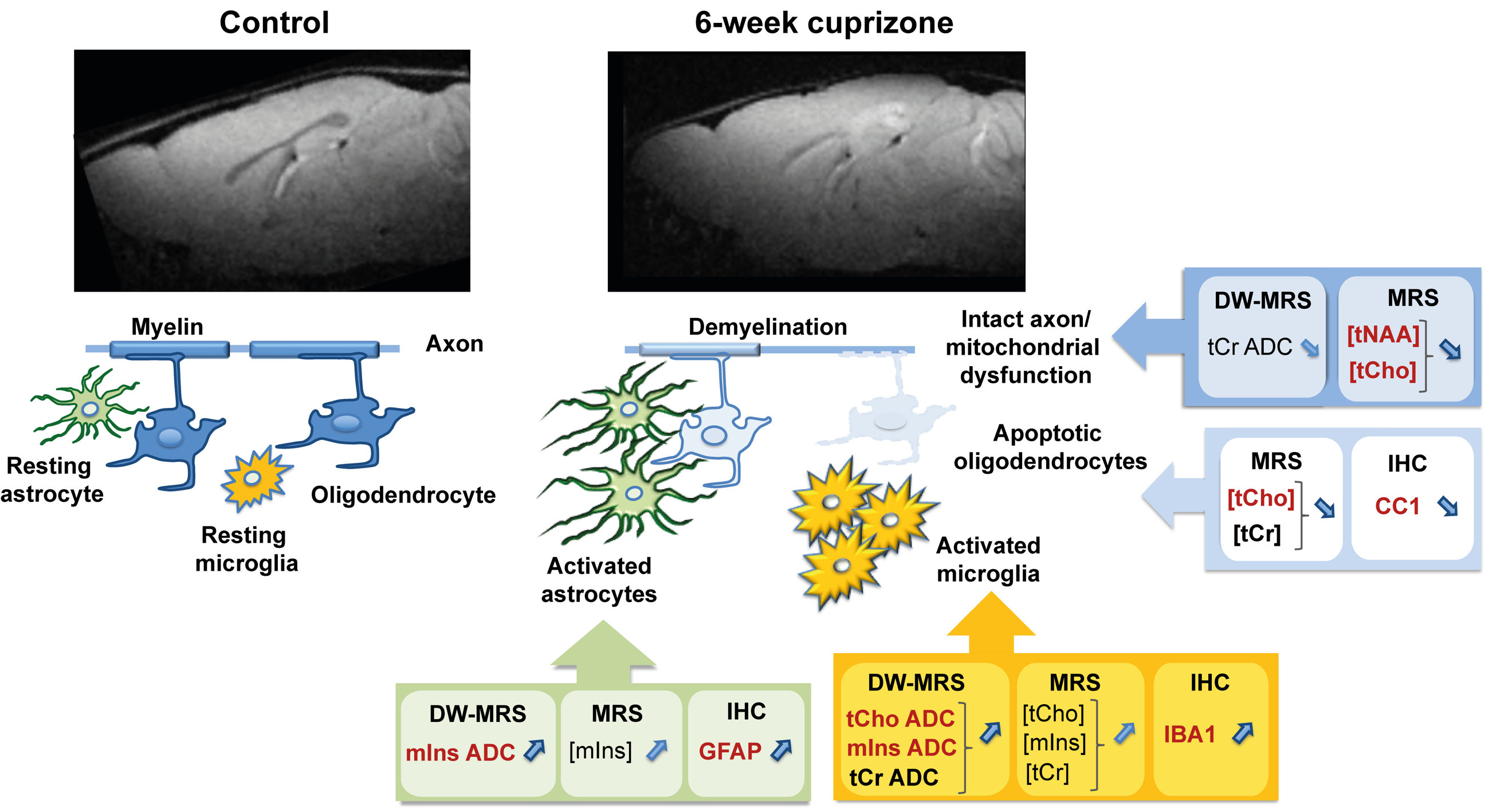 Figure 1: Working hypotheses. Schematic drawing of the known cellular alterations in CPZ mice after 6-week intoxication and expected corresponding changes in MRS, DW-MRS and IHC markers (right) compared to control mice (left). The observed changes are highlighted in red. ADC: apparent diffusion coefficient; CC1: adenomatous polyposis coli oligodendrocyte proteins; GFAP: glial fibrillary acidic protein; IBA1: adaptive molecule linking ionizing calcium 1; mIns: myo-inositol; tCho: choline compounds; tCr : creatine + phosphocreatine ; tNAA: N-acetylaspartate + N-acetylaspartylglutamate.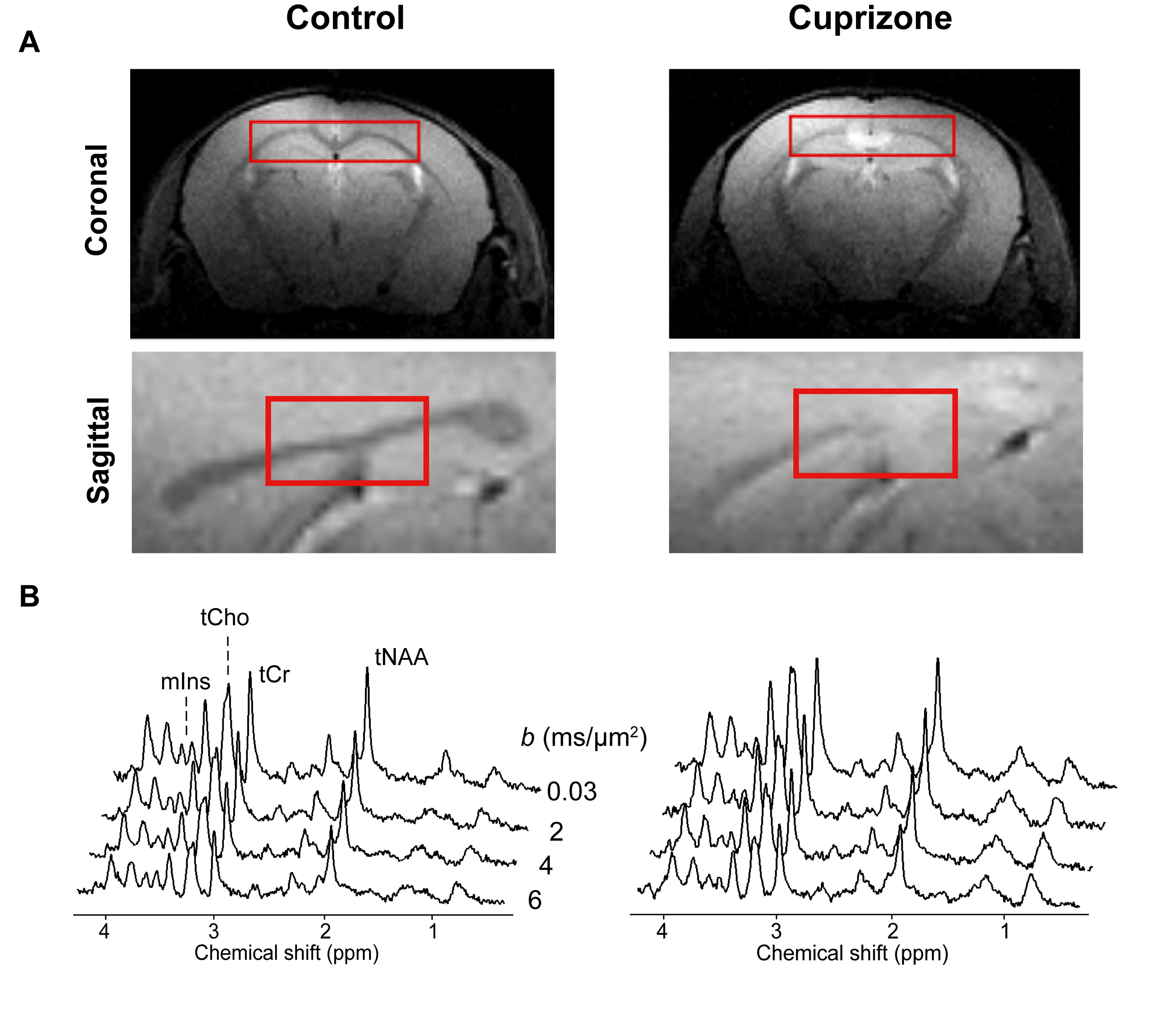 Figure 2: Volumes of interest and DW-MRS spectra in control and CPZ mice. A) Location of the VOIs in the body of the corpus callosum shown on coronal and sagittal views of T2-weighted images acquired in one control (left) and one CPZ (right) mice (isotropic field of view, 16 mm; matrix size: 160 × 160; isotropic resolution, 0.1 mm; TR/TE, 1500/20 ms). B) DW-MRS spectra acquired up to b = 6 ms/m2 in direction [-0.5, 1, 1] in one control mouse (left) and one CPZ mouse (right). mIns: myo-inositol; tCho: choline compounds ; tCr : creatine + phosphocreatine ; tNAA: N-acetylaspartate + N-acetylaspartylglutamate.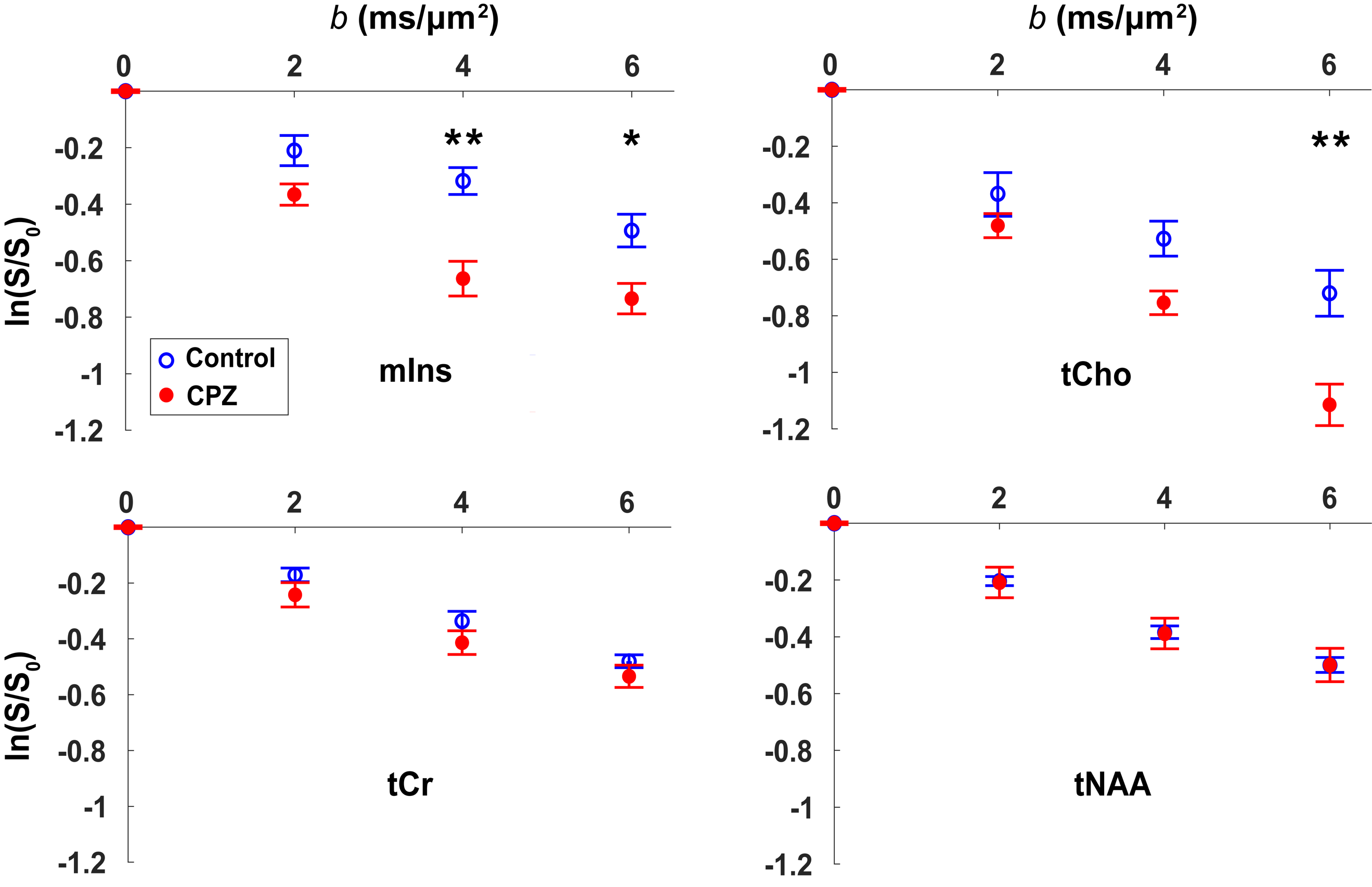 Figure 3: Metabolite signal attenuation. Signal logarithm attenuation as a function of the b-value for mIns, tCho, tCr and tNAA, averaged across control (blue circles) and CPZ (red dots) mice. Data points and error bars stand for mean and standard error of the mean for each mouse group (n = 8 mice per group for mIns and tCho; n = 8 CPZ and 10 control mice for tCr and tNAA). Asterisks indicate significant differences in the signal amplitude at a given b-value between control and CPZ mice (*p < 0.05, **p < 0.005). Only mIns and tCho exhibit different diffusion behavior between the two mouse groups. mIns: myo-inositol; tCho: choline compounds ; tCr : creatine + phosphocreatine ; tNAA: N-acetylaspartate + N-acetylaspartylglutamate.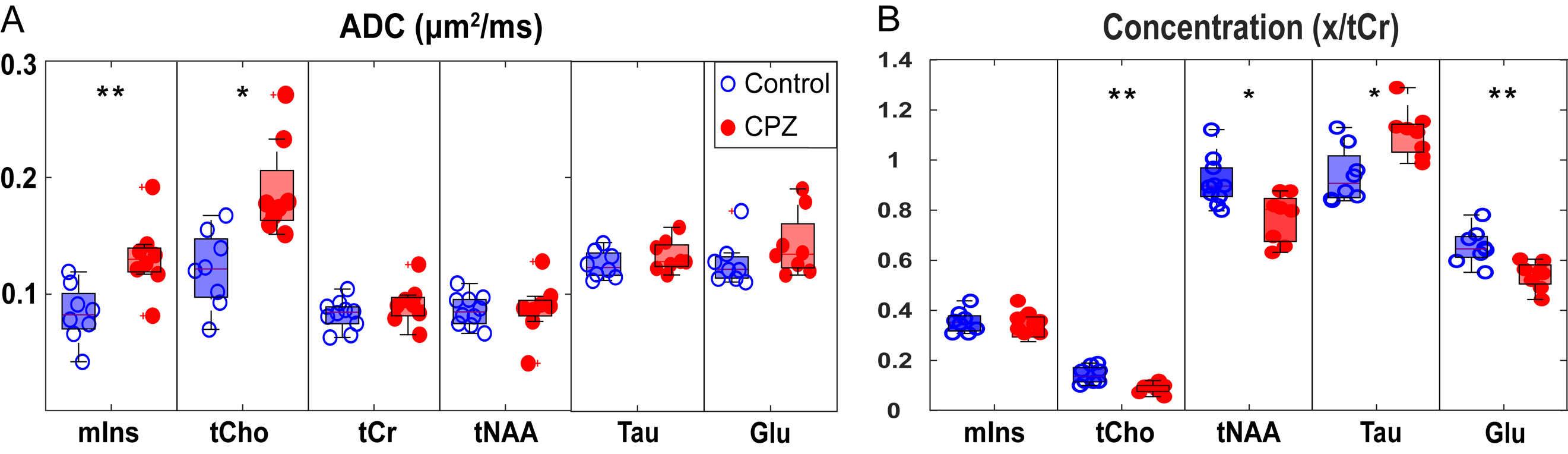 Figure 4: Metabolite ADCs and concentrations in control and CPZ mice. Box plots of metabolite ADCs (A) and concentrations relative to tCr (B) measured in control (blue boxes) and CPZ mice (red boxes). For each box the central mark indicates the median ADC and the bottom and top edges indicate the 25th and 75th percentiles, respectively. Circles represent values from individual mice. Asterisks indicate significant differences between control and CPZ mice (*p < 0.05, **p < 0.005).Glu: glutamate; mIns: myo-inositol; Tau: taurine; tCho: choline compounds ; tCr : creatine + phosphocreatine ; tNAA: N-acetylaspartate + N-acetylaspartylglutamate.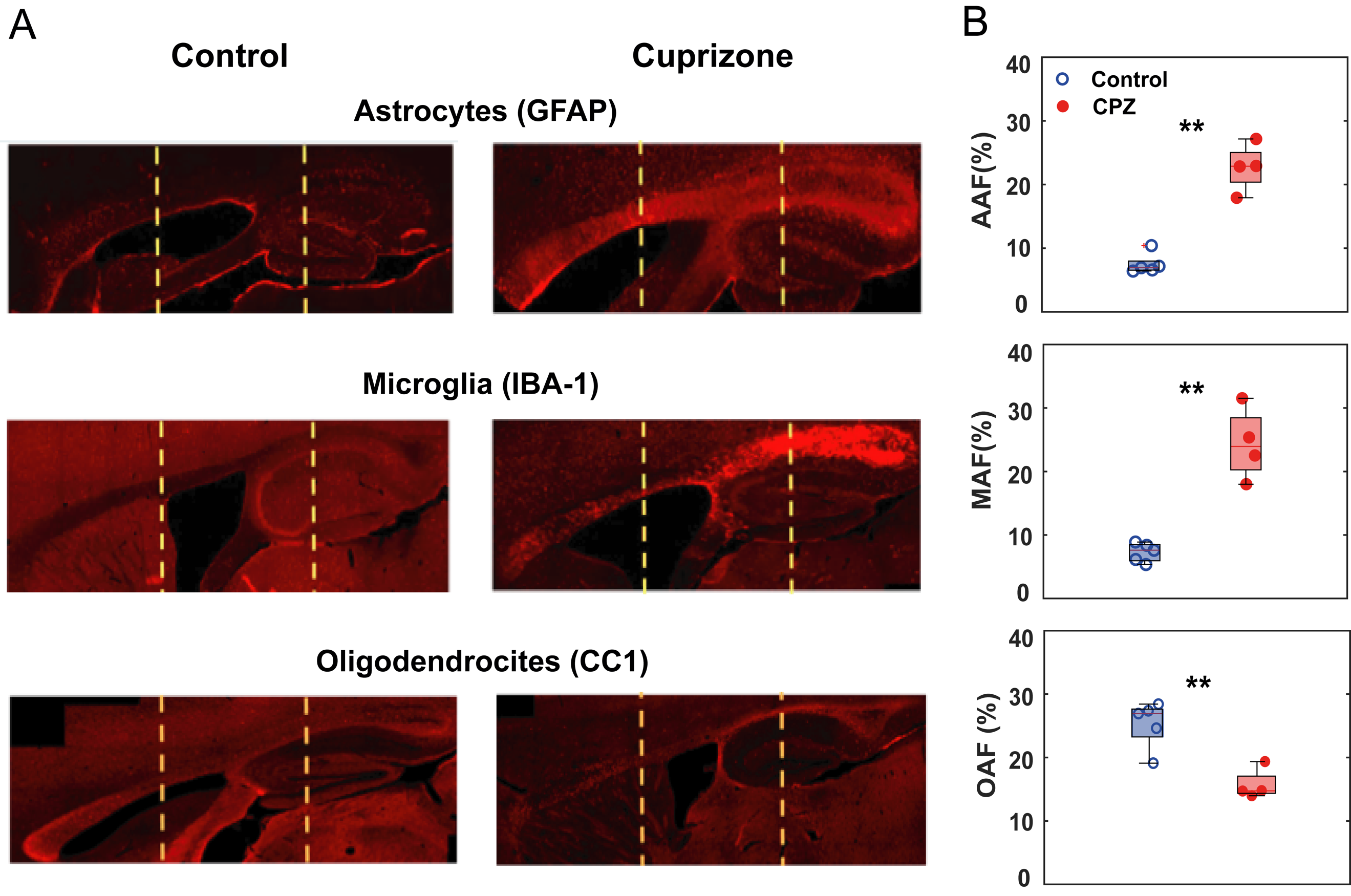 Figure 5: Immunohistochemistry markers of glial cells in control and CPZ mice. A) Immunohistochemistry images for astrocytic (GFAP), microglial (IBA1) and oligodendroglial (CC1) immunofluorescence obtained in the corpus callosum of one control mouse (left) and one CPZ mouse (right). Yellow dashed lines delimit the body of the corpus callosum, where AAF, MAF and OAF were calculated.  B) Box plots of AAF, MAF and OAF measured in the body of the corpus callosum of control (blue boxes) and CPZ (red boxes) mice. For each box the central mark indicates the median value and the bottom and top edges indicate the 25th and 75th percentiles, respectively. Circles represent values from individual mice. Asterisks indicate significant difference between control and CPZ mice (**p < 0.005). AAF: astrocyte area fraction; CC1: adenomatous polyposis coli oligodendrocyte proteins; MAF: microglia area fraction; GFAP: glial fibrillary acidic protein; IBA1: adaptive molecule linking ionizing calcium 1; OAF:  oligodendrocyte area fraction.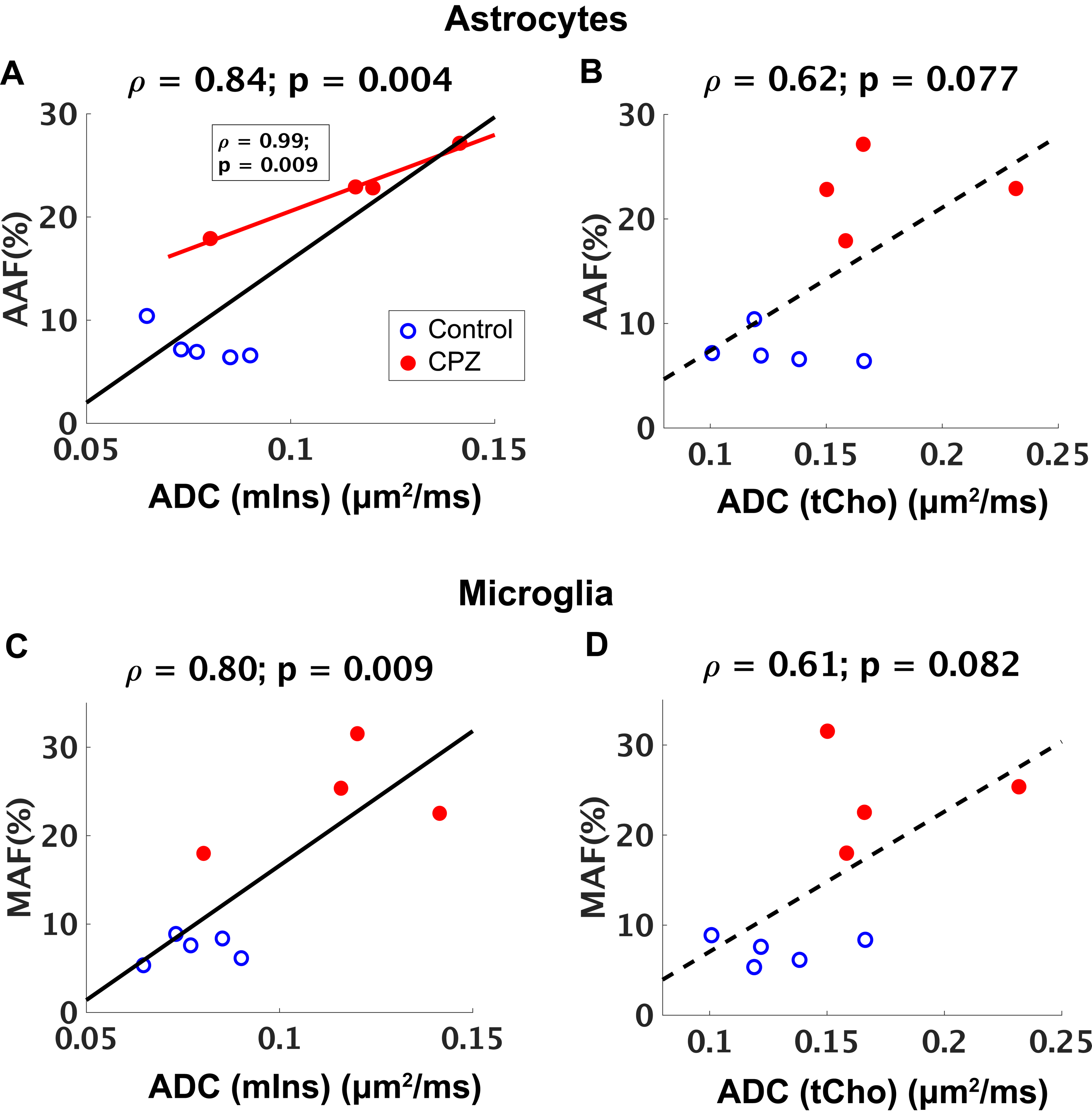 Figure 6: Correlations between DW-MRS and immunohistochemistry markers of glial cells. Scatter plots of AAF and MAF against mIns ADC (A, C) and tCho ADC (B, D). Only half of the mice were sacrificed for IHC analysis. Black lines and dashed lines indicate significant linear regressions (p < 0.05) and trends (p < 0.10), respectively. Corresponding Pearson correlation coefficients and p-values are reported on top of each plot. In (A), the red line indicates the linear regression calculated considering the CPZ group alone.  The corresponding Pearson correlation coefficient and p-value are reported in the box. AAF: astrocyte area fraction; MAF: microglia area fraction; mIns: myo-inositol; tCho: choline compounds ; tCr : creatine + phosphocreatine ; tNAA: N-acetylaspartate + N-acetylaspartylglutamate.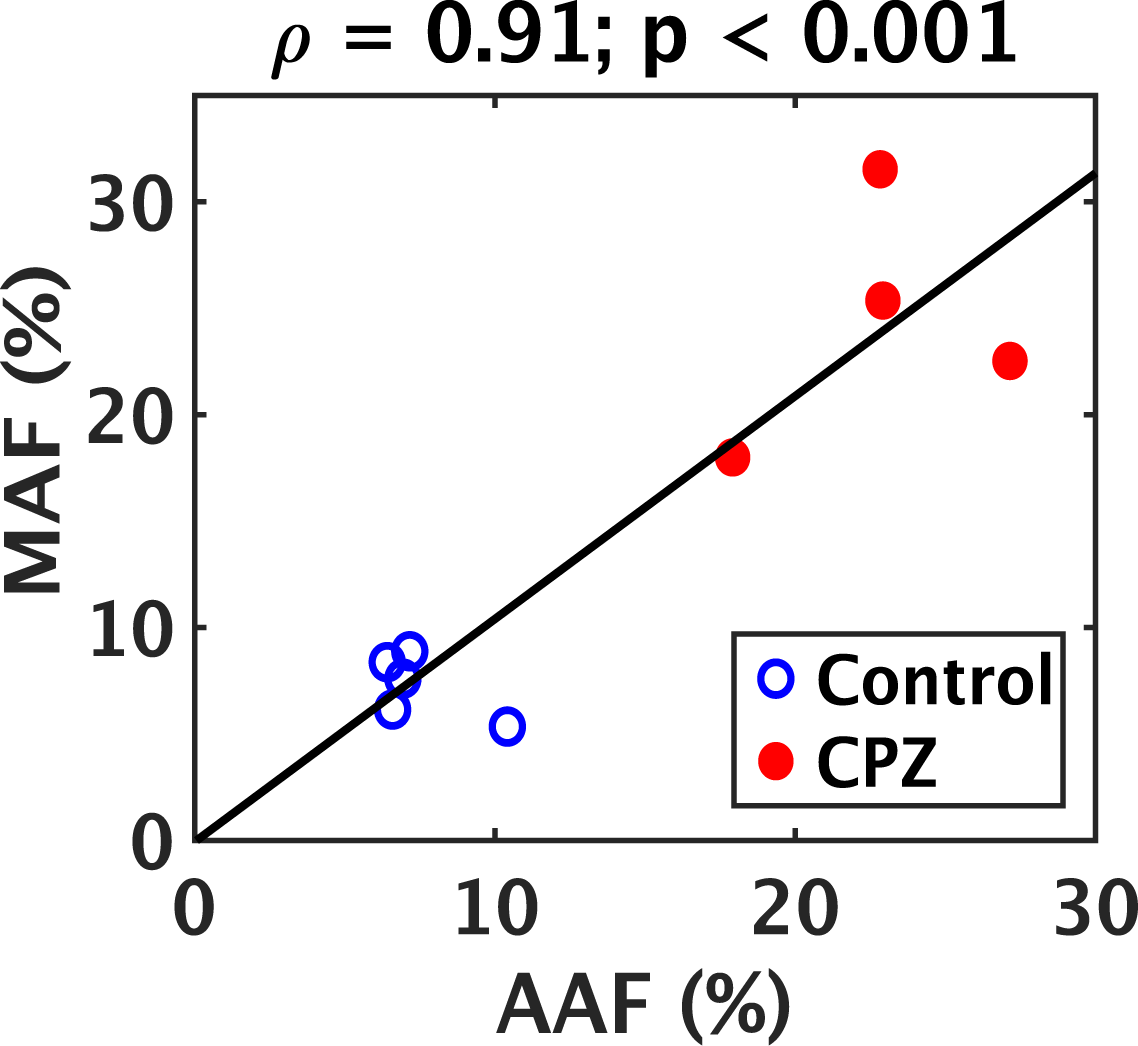 Figure 7: Correlation between astrocytic and microglial immunohistochemistry markers. Scatter plots of MAF against AAF. Only half of the mice were sacrificed for IHC analysis. The black line indicates a significant linear regression. The corresponding Pearson correlation coefficient and p-value are reported on top. AAF: astrocyte area fraction; MAF: microglia area fraction.ADC(μm2/ms)MetaboliteCPZ (n = 8)Control (n = 8)p-valueADC(μm2/ms)mIns0.130 ± 0.0310.082 ± 0.0240.004ADC(μm2/ms)tCho0.188 ± 0.0410.120 ± 0.0330.017ADC(μm2/ms)CPZ (n = 8)Control (n = 10)ADC(μm2/ms)tCr0.089 ± 0.0160.081 ± 0.0130.238ADC(μm2/ms)tNAA0.086 ± 0.0230.085 ± 0.0140.898Tau0.133 ± 0.0130.126 ± 0.0120.268Glu0.143 ± 0.0270.127 ± 0.0200.210ConcentrationCPZ (n = 8)Control (n = 8)ConcentrationmIns/tCr0.331 ± 0.0450.355 ± 0.0440.294ConcentrationtCho/tCr0.090 ± 0.0200.142 ± 0.0350.002ConcentrationCPZ (n = 8)Control (n = 10)ConcentrationtNAA/tCr0.770 ± 0.0960.913 ± 0.0960.007ConcentrationTau/tCr1.108 ± 0.0950.939 ± 0.1100.006ConcentrationGlu/tCr0.541 ± 0.0540.654 ± 0.0700.003